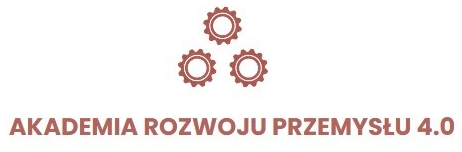 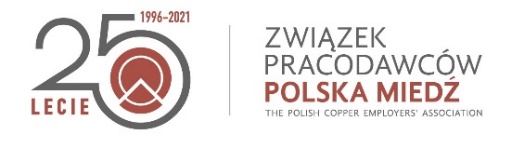 Związek Pracodawców Polska Miedźwraz z partnerami merytorycznymi: MAIN Sp. z o.o. oraz Kancelarią Kochański & Partnersi partnerem technologicznym: Creativ Mediazapraszają na webinar pt.„Jak przenieść organizację do chmury - o co zadbać i jak się przygotować”24 sierpnia 2021 roku, g. 10:00 – 11:30 – spotkanie online na platformie zoom 	w ramach Akademii Rozwoju Przemysłu 4.0.Rejestracja na spotkanie: https://forms.gle/W7z21N6p7Qcxbykx5Udział w webinarze jest BEZPŁATNY. Wystarczy się zarejestrować, aby otrzymać dostęp do udziału w wydarzeniu.Na dzień przed wydarzeniem osoby zarejestrowane otrzymają link do spotkania.Moderator: BEATA STASZKÓW, Prezes Zarządu Związku Pracodawców Polska MiedźPROGRAM WEBINARU10:00 – 10:15 – Akademia Rozwoju Przemysłu 4.0BEATA STASZKÓW, Prezes Zarządu Związku Pracodawców Polska Miedź10:15 – 11:15 – Jak przenieść organizację do chmury – o co zadbać i jak się przygotowaćPAWEŁ MATUSZAK, System Engineer; MAINŁUKASZ WĘGRZYN, Partner i Szef Praktyki Technologie, Kancelaria Kochański & Partners1.       Jak przenieść organizację do chmury - o co zadbać i jak się przygotować: Kwestie techniczne Organizacyjne  Prawne 2.       Case study - przykłady migracji do chmury wzięte z życia 11:15 – 11:30 SESJA Q&A: PYTANIA I ODPOWIEDZIPRELEGENCIBeata Staszków, Prezes Zarządu Związku Pracodawców Polska Miedź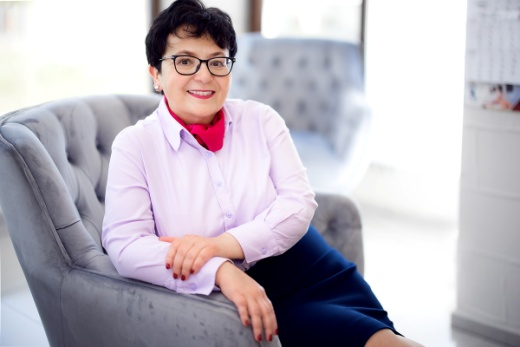 Menedżer z ponad dwudziestoletnim doświadczeniem pracy w Polsce i Wielkiej Brytanii oraz potwierdzonymi sukcesami w zakresie poprawy jakości świadczonych usług w instytucjach non-for-profit, uczelniach wyższych oraz firmach konsultingowych. Po ukończeniu studiów MBA w 2001 roku rozpoczęła pracę jako konsultant biznesowy i interim menadżer w firmach potrzebujących wsparcia w czasie kompleksowych procesów restrukturyzacyjnych.W latach 2010- 2016 pracowała jako konsultant biznesowy, trener 
i coach w firmach Catalyst, Workstream Consulting, Career Intelligence i Mentor EU w Wielkiej Brytanii. Od czerwca 2016 roku, pełni funkcje prezesa zarządu Związku Pracodawców Polska Miedź.Paweł Matuszak, System Engineer, MAIN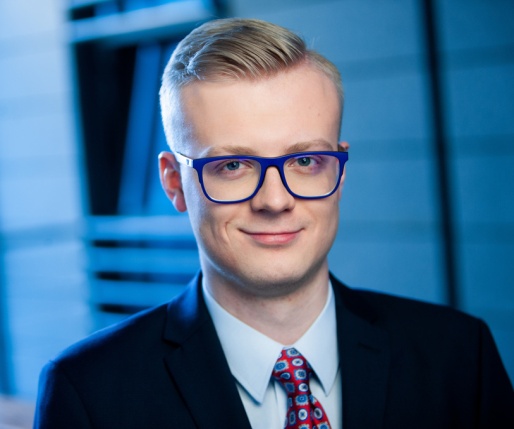 Od 2018 roku pracuje w MAIN, gdzie zajmuje się administracją chmury, zarządzaniem środowiskami składającymi się z setek maszyn wirtualnych opartych o systemy Linux i Windows, a także administracją sieci. Przeprowadza proces migracji klientów do chmury. Pomaga pracownikom nietechnicznym i biznesowym przezwyciężać trudności w korzystaniu z chmury.Pracę w branży zaczynał w Centrum Danych Uniwersytetu Warszawskiego, gdzie zajmował się zarządzaniem maszynami wirtualnymi i siecią oraz wsparciem pracowników naukowych. Ukończył Politechnikę Warszawską z tytułem magister inżynier Informatyk.Łukasz Węgrzyn, Partner i Szef Praktyki Technologie, Kancelaria Kochański & Partners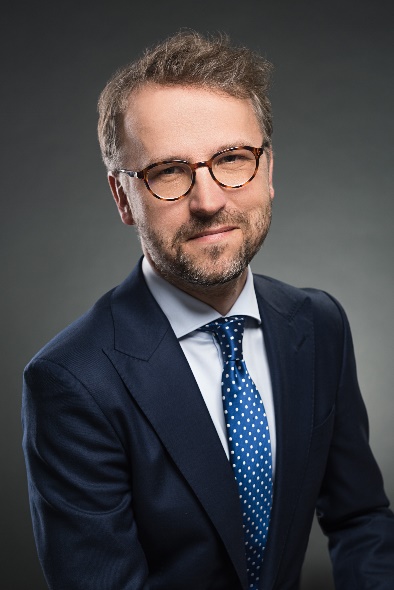 Ekspert w obszarze zagadnień regulacyjnych i kontraktowych dotyczących technologii oraz bezpieczeństwa informatycznego, ze szczególnym uwzględnieniem sektorów regulowanych. Doradza organizacjom jak budować procesy zakupowe i kontraktowe pozwalające na efektywną współpracę z dostawcami usług IT, z uwzględnieniem usług dostarczanych w modelach zwinnych.Rekomendowany w międzynarodowym rankingu Chambers jako jeden z najlepszych polskich prawników z obszaru technologii finansowych (Chambers FinTech 2020 i 2021). Rekomendowany w międzynarodowym rankingu The Legal 500 (edycja: 2018, 2019, 2020) w sektorze Technologia-Media-Telekomunikacja w Polsce. Rekomendowany w międzynarodowym rankingu Chambers Europe (edycja: 2019, 2020) w sektorze Technologia-Media-Telekomunikacja. Członek Instytutu Prawa Nowych Technologii i Danych Osobowych przy Uniwersytecie Łazarskiego. Członek Stowarzyszenia Prawa Nowych Technologii.Posiada certyfikacje technologiczne: ITIL Foundation, PSMI (Professional Scrum Master), AgilePM Foundation, Professional Agile Leadership I.ORGANIZATOR – LIDER PROJEKTU 			 PATRONAT HONOROWY                            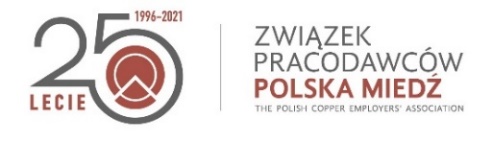 PARTNER MERYTORYCZNY				   PATRONAT MEDIALNY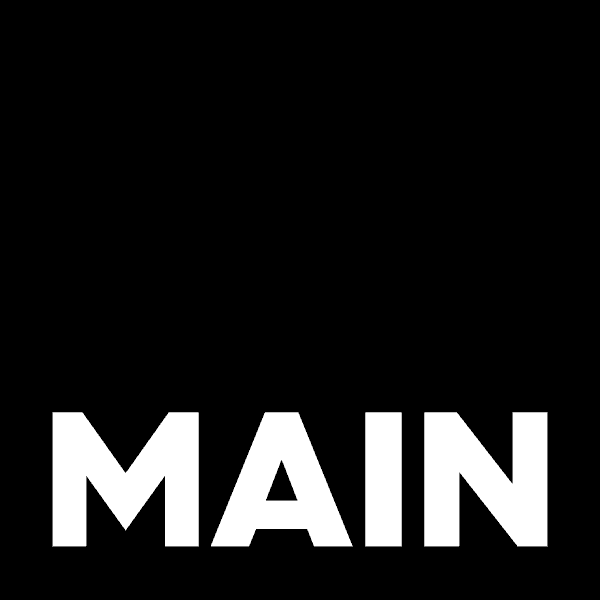 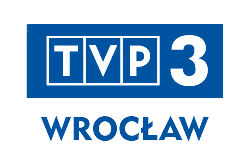 PARTNER MERYTORYCZNY 	                                             PARTNER TECHNOLOGICZNY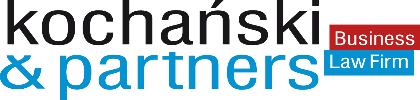 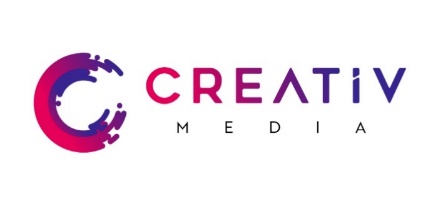 